Landskapets åtgärder med anledning av skyhöga energipriserI regeringarna i Finland och Sverige diskuteras åtgärder för hur man ska dämpa effekterna med de skenande elpriserna för medborgare och företag. Redan i våras lyfte vi socialdemokrater den diskussionen i lagtinget och landskapsregeringen lovade återkomma med förslag till åtgärder. Nu är läget akut och det är dags att presentera de konkreta förslagen.Med hänvisning till 38 § 1 mom. lagtingsordningen ställer jag till vederbörande medlem av landskapsregeringen följande skriftliga fråga:Vilka åtgärder föreslår landskapsregeringen för att möta de skenande energipriserna och dess effekt på företagens och ålänningarnas ekonomi?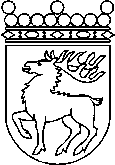 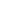 Ålands lagtingSKRIFTLIG FRÅGA nr 27/2021-2022SKRIFTLIG FRÅGA nr 27/2021-2022Lagtingsledamot DatumCamilla Gunell2022-08-23Till Ålands lagtingTill Ålands lagtingTill Ålands lagtingTill Ålands lagtingTill Ålands lagtingMariehamn den 23 augusti 2022Mariehamn den 23 augusti 2022Camilla Gunell